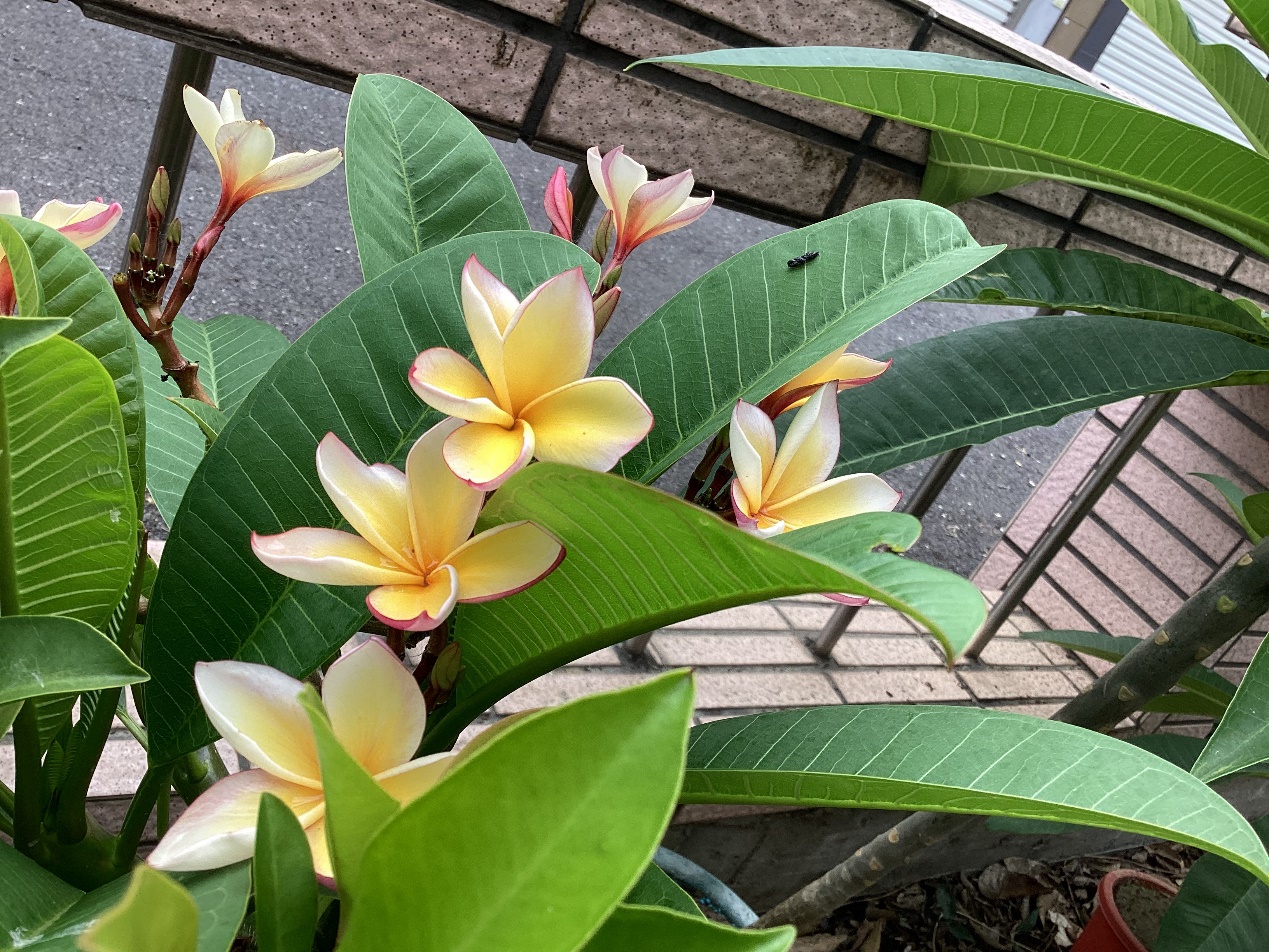 超級蛋黃花我覺得這朵花的顏色很漂亮，因為淡黃花的花蕊和江政翰| 花現大目降 | 20230512[[